St James', Wulfstan Way, CambridgeThe Weekly Sheet      30 June 2019 2nd  SUNDAY AFTER TRINITY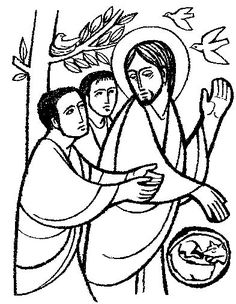 							  	  															 	  8.00 am	Eucharist								10.00 am	Sung Eucharist with 											Sunday SchoolWelcome to our services.   Our hymns at 10 o’clock are:Opening:		Eternal Father, strong to save			NEH 354Offertory:		My song is love unknown				NEH 86Communion:	Jesus, good above all other			NEH 387Final:			Through all the changing scenes of life	NEH 467The Anthem is:	Domine Fili unigenite from Gloria (Vivaldi).The readings are: 1 Kings 19.15-16, 19-end;  Psalm 16;  Galatians 5.1,13-25;  Luke 9.51-end.Please stay for tea/coffee after the 10 o’clock service_________________________________________________________________________This Week	Monday 1st  		  9.30 am	Morning Prayer							  Tuesday 2nd   	           9.30 am	Morning Prayer							  2.00 pm	Friendship Café					Wednesday 3rd    	10.15 am	Eucharist						  7.30 pm	Fabric Committee Meeting				Thursday 4th 	     	  9.30 am	Morning Prayer						Friday 5th    		  9.30 am	Morning Prayer					  1.30 pm  	Meditation Group_________________________________________________________________________Next Sunday (7 July) is the 3rd Sunday after Trinity  8.00 am	Eucharist (BCP)10.00 am	All Age Eucharist 12.00 pm	Bring & Share lunch to meet Anne Strauss, our new curateThe readings at 8 o’clock will be: Isaiah 66.10-14;  Psalm 66.1-8;  Galatians 6. [1-6] 7-16;  Luke 10.1-11, 16-20._________________________________________________________________________Dates for your DiaryWednesday 17 July	  8.00 pm	   PCC MeetingTuesday 23 July		  2.30 pm	   Pastoral Tea Party______________________________________________________________________The Collect Faithful Creator,whose mercy never fails:deepen our faithfulness to youand to your living Word,Jesus Christ our Lord._____________________________________________________________________Today’s Psalm is:  Psalm 16Preserve me, O God, for in you have I / taken / refuge;I have said to the Lord, ‘You are my lord,all my / good de/pends on / you’.All my delight is upon the godly that are / in the / land,upon / those who are / noble in / heart.Though the idols are legion that / many run / after,their drink offerings of blood I will not offer,neither make mention of their / names up/on my / lips.The Lord himself is my portion / and my / cup;in your hands a/lone / is my / fortune.My share has fallen in a / fair / land;indeed, I / have a / goodly / heritage.I will bless the Lord who has / given me / counsel,and in the night watches / he in/structs my / heart.I have set the Lord / always be/fore me;he is at my right / hand; I / shall not / fall.Wherefore my heart is glad and my / spirit re/joices;my flesh / also shall / rest se/cure.For you will not abandon my / soul to / Death,nor suffer your / faithful one to / see the / Pit.You will show me the path of life;in your presence is the / fullness of / joyand in your right hand are / pleasures for / ever/more.____________________________________________________________________A note from Steve.  Today I am attending the ordination service at Ely Cathedral where Anne Strauss will be ordained before she joins us here at St James as curate. It is a great joy to be present at this but I’m aware that it means not being at church for consecutive Sundays. Last Sunday I was away unexpectedly as I needed to be with my family after the death of my nephew.  My thanks to Ally, Brigitte and Helen for taking the services. I very much look forward to being here next Sunday for our All Age Eucharist, which will also be a parade service and our official welcome to Anne Strauss.  We will be having a bring and share lunch after the 10 o’clock service next Sunday so that we can all have the opportunity to meet with Anne.  We will need a good selection of savoury and sweet items – please bring along something to share if you can.  Some of you may have read Anne’s introductory piece in our recent June-July issue of Crosspiece.Thank you to everyone who supported our Bring & Buy Coffee Morning yesterday; the amount raised can be found on the noticeboard.  We will be taking a break over the summer – look out for our first one in the autumn on28 September.If you would like to add your name to the prayer list and be part of the ‘Prayer for Friends and Congregation’ list on the back of the weekly sheet please let Caroline in the office know.  (Contact details are on the back page).Queen Edith School will be having quiet spaces during the last week of term (15-19 July) for children to reflect and meditate.  The school needs some volunteers to help staff the event and a number of church groups are being asked if they can offer any help.  For more information visitwww.stbs.org.uk/schools or have a word with Steve.Prayer for Friends and Congregation of St James’Sunday		Caroline and Tony Dickson and HelenMonday		Judy and Ron Ferrari and familyTuesday		Denise Finlay and familyWednesday	Matthew Gaskarth, Alison Maguire, Edward, William,				Charlotte and HenryThursday		Maureen GibbsFriday		Alison and Graham GilesSaturday		Hatty Harris_____________________________________________________________________________ContactsPriest-in-charge		Rev’d Steve Rothwell					246419    s.rothwell3@btinternet.comChurchwardens		Pam Butler, 07745 591235						pambutler27@hotmail.com					Michael Smale, (01223) 478650						michaelsmale05@gmail.com				Pastoral Assistants		Mary Calladine,   (01223) 246742					Rosemary Monk,  (01223) 246421Director of Music		Nick Lee   nkl27@cam.ac.ukThe Music Group		Grae Worster, 846295   mgw1@cam.ac.ukSafeguarding Officer	Jill Bradley, 07971 013645   jsb_bradley@sky.com  Church Office: 			246419 (Mondays, Wednesdays & Thursdays 					9.15 am -1.15 pm)e-mail:  				stjameschurchcambridge@yahoo.co.ukWebsite:				stjamescambridge.org.ukWeekly Church ActivitiesChoir Practice, 	Mondays	6.30 pm—7.30 pm Meditation Group, 	Fridays      1.30 pm—2.00 pmCommunity ActivitiesBeavers (6-8 yrs)			16thcambridgebeavers@gmail.comCubs (8-11 yrs, QE Schl)		Stephen Harrison, 07548 765421____________________________________________________________Gift Aid Envelopes are available at the back of the Church and Transept.  Please enable us to claim back tax on your offering.Our parish magazine Crosspiece is available on the website.If you are ordering goods from Amazon, please remember to use the Amazon link on the St James’ website fundraising page.  It doesn’t cost you any more but gives St James a percentage of the price you pay.